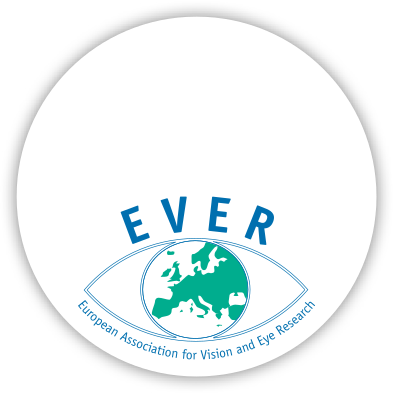 February 8, 2023EVER-Fellow accreditationDear EVER member, During the October 2022 EVER-Board meeting, it was agreed to establish the title of EVER-Fellow (see information attached below). For this purpose, and to credit with the appropriate points those EVER members who have participated over the last years, we would like to ask you to voluntarily fill in the attached questionnaire, and to send it back to the following email address: everfellowcredits@um.esThe process of collecting past-EVER-meeting information is intended to end by mid July 2023. At the General Assembly of the EVER 2023 meeting in Valencia there will be an announcement of those members fulfilling the criteria to become EVER-Fellows. Yours sincerely, Manuel Vidal-Sanz, M.D:, PhD, EVER Past-PresidentQuestionnaireto be filled in by EVER members applying for points accreditation towards EVER-FellowName (First and Last name, as registered)       		…..……………………………………………Activities  								Please indicate number			Maximum Points/year		Max Points	Eligible years		PointsMembership			1			22		1999-present		..First /Co-authorfree communication		2			22		1999-present		..SIS organizer/co-organizer	2			22		1999-present		..SIS Speaker			2			22		1999-present		..Keynote/Ever Lecturer		4			8		1999-present		..Executive Board Member	5			25		1999-present		..Board Member			4			20		1999-present		..Section Programme secretaries	2			10		1999-present		..EVER Journal Reviewer(Minimum 2 reviews/year)	1			22		1999-present		..Activities within additional EVERcommittee (e.g. YO-EVER)	1			22		1999-present		..Senior Adv Board Member	5			22		1999-present		.. Date and signature of EVER member:	     ……………………………………………………………….Please, do fill in this questionnaire and send it to:   everfellowcredits@um.esA proposal to establish the title of EVER-Fellow (EVER-F)This project of creating the EVER-Fellow has several purposes: i) to recognize individuals who have made significant contributions and efforts towards the main objectives of the European association for Vision and Eye Research; ii) to encourage young ophthalmologists, vision scientists and allied professionals to become regular active EVER members and to participate in the advance of scientific research; iii) to foster active member participation at the annual EVER Congress, and; iv) to encourage engagement of active members into EVER board activities.The title of EVER-Fellow (EVER-F) is a tribute presented by EVER to individual members of the Association in recognition to an outstanding contribution towards EVER main objectives: “to encourage research and the dissemination of knowledge concerning the eye and vision by means of meetings, publications and exchange of information”The European Vision and Eye Research (EVER) association-Fellows set the guidelines for young members starting their career in ophthalmology and vision and eye research.Eligibility to be designated an EVER-Fellow is obtained when an EVER member reaches 50 points by participation in the EVER activities, as indicated below. The EVER management Staff (permanent secretariat or a designated Board member) will update records following the annual meeting. These results will be approved by the annual January/February EVER Board Meeting, and those individuals who meet the EVER-F requirements will be notified by the General Secretary.  A specific section within the WEB of EVER will be devoted to list the EVER-F by the year in which they acquired their nomination. EVER members may ask the permanent secretariat about their point-record towards EVER-F. Within the annual meeting, at the General Assembly, the Secretary General will list all the new  EVER-Fellows.  Such a recognition involves: i) A certificate from the EVER President; ii) The right to use the special designation EVER-Fellow. and;  iii) Recognition in EVER publications and press releases.Point system to acquire the condition of EVER-FellowActivities				Maximum Points/year	Max Points		Eligible yearsMembership			1			22			1999-presentFirst /Co-authorfree communication		2			22			1999-presentSIS organizer/co-organizer	2			22			1999-presentSIS Speaker			2			22			1999-presentKeynote/Ever Lecturer		4			8			1999-presentExecutive Board Member		5			25			1999-presentBoard Member			4			20			1999-presentSection Programme secretaries	2			10			1999-presentEVER Journal Reviewer(Minimum 2 reviews/year)	1			22			1999-presentActivities within any additional EVER committee (e.g. YO-EVER)	1			22			1999-presentSenior Advisory Board Member 	5			22			1999-present 